СОДЕРЖАНИЕВведение	3Глава 1. Теоретические основы проблем развития исследовательских способностей детей дошкольного возраста	71.1. Понятие исследовательской деятельности детей дошкольного возраста.	71.2. Педагогические условия развития исследовательских умений детей дошкольного возраста	9Глава 2. Практическая часть	21Глава 3. Обсуждение результатов внедрения опыта	52СПИСОК ЛИТЕРАТУРЫ	55Введение«Оставляйте всегда что-то недосказанное, чтобы ребенку захотелось еще и еще раз возвратиться к тому, что он узнал».В. А. Сухомлинский1. Условия возникновения, становление опыта работыУниверсальные исследовательские способности, среди которых наиболее значимыми являются способность быстро ориентироваться в ситуации, творчески подходить к решению проблем, умение находить и анализировать информацию, создают основу для активных действий, преобразований и творчества. Основы развития исследовательских способностей детей закладываются в старшем дошкольном возрасте, который характеризуется особой чувствительностью к усвоению окружающей действительности и активностью дошкольника – обследовательской, познавательной, исследовательской. С большим интересом дети участвуют в исследовательской работе, проявляя любознательность и желание экспериментировать. Спонтанно проявляющаяся поисковая активность ребенка в специально организованных условиях может привести к появлению психического новообразования, именуемого исследовательскими способностями.Работая с детьми приходится постоянно самосовершенствоваться, идти в ногу со временем, быть современным педагогом, а это значит расти в профессии.В своей педагогогической деятельности я много занималась самообразованием - изучала методическую литературу по своим темам, перенимала опыт коллег – воспитателей.Сейчас активно получаю знания через интернет, создаю вместе с воспитанниками мультимидийные презентации, проекты.Сегодня государством поставлена задача, подготовить совершенно новое поколение: активное, любознательное. И дошкольные учреждения, как первая ступенька в образовании, уже представляют, каким должен быть выпускник детского сада, какими качествами он должен обладать, это прописано в федеральном государственном образовательном стандарте дошкольного образования. Задача педагогов ДОУ, используя наиболее эффективные средства обучения и воспитания на основе современных методик и образовательных технологий, не насыщать ребёнка информацией, а развивать у него познавательный интерес, умения добывать знания самостоятельно, чтобы использовать их в разных жизненных ситуациях.Актуальность опыта работы. Актуальность проблемы повышения качества дошкольного образования на современном этапе подтверждается заинтересованностью со стороны государства вопросами воспитания и развития детей дошкольного возраста. Федеральный государственный образовательный стандарт дошкольного образования (ФГОС ДО) в качестве основного принципа дошкольного образования рассматривает формирование познавательных интересов и познавательных действий ребёнка в различных видах деятельности. Кроме того, стандарт направлен на развитие интеллектуальных качеств дошкольников. Согласно ему, основная образовательная программа дошкольного образования должна обеспечивать развитие личности детей дошкольного возраста в различных видах деятельности. В связи с этим в системе дошкольного образования в настоящее время приоритетными выступают те методы и формы, которые развивают у детей дошкольного возраста способности к начальным формам обобщения, умозаключения, абстракции, таким методом и является экспериментирование. Включение ребенка в экспериментально-исследовательскую деятельность в дошкольной образовательной организации должно способствовать саморазвитию и самореализации ребенка, развитию исследовательской активности и инициативы.До настоящего времени не сложилась целостная концепция развития исследовательских способностей дошкольников в экспериментировании, раскрывающая сущность исследовательской деятельности, ее структуру и педагогические основы, обеспечивающие динамику ее становления в образовательном процессе современного дошкольного учреждения. Данный факт ощутимо затрудняет реализацию возрастного потенциала исследовательской активности дошкольника. Далеко не всегда в детском экспериментировании наблюдается нарастание исследовательской активности и стремления ребенка переходить к решению более сложных, интересных задач.Цель моей работы - развитие исследовательских способностей детей дошкольного возраста средствами экспериментирования.Для достижения поставленной цели мною были сформулированы следующие задачи:- формирование познавательного интереса детей дошкольного возраста в экспериментальной деятельности, направленного на развитие мотивационной сферы личности;- создание специльной развивающей предметно-пространственной среды;- реализация партнерских взаимоотношений всех участников образовательного процесса (педагогов, родителей и воспитанников);- разработать проект, направленный на развитие исследовательских способностей детей дошкольного возраста средствами экспериментирования в дошкольном образовательном учреждении.Федеральном государственном образовательном стандарте (ФГОС) говорится, что работа воспитателя должна быть направлена на формирование у детей познавательной активности и исследовательских навыков. Современная система образования отходит от обучения детей путём прямой передачи знаний, но развивает в них стремление к поиску новой информации разнообразными методами. Педагог зарождает в ребёнке мотивацию к нахождению ответов на возникающие вопросы, поощряет любознательность. Познавательно-исследовательская деятельность проявляется и в самостоятельных занятиях, сопровождающих игровую активность.Практическая значимость: разработан исследовательский проект для детей дошкольного возраста средствами экспериментирования в дошкольном образовательном учреждении, рекомендуемый для индивидуальной работы педагога-психолога ДОУ, повышения компетентности родителей (законных представители) воспитанников детского сада в вопросах развития познавательных интересов детей.Глава 1. Теоретические основы проблем развития исследовательских способностей детей дошкольного возраста1.1. Понятие исследовательской деятельности детей дошкольного возраста.Учеными доказано, что ребенок активно познает окружающий мир, очень восприимчив к образовательному влиянию. Именно в детские годы закладываются основы активного познавательного отношения к действительности. Исходя из этого, детская исследовательская деятельность по освоению окружающего мира - это вид активности ребенка, направленный на поиск объективной информации об устройстве окружающего мира путем личного практического экспериментирования с объектом исследования.Исследовательская деятельность как одно из условий развития творческой активности личности рассматривалась, и изучалась многими исследователями.Исследователи характеризуют исследовательскую деятельность как процесс, связанный с избирательной направленностью внимания человека (Н.Ф. Добрынин), с побуждением к деятельности (И.Ф. Харламов), с единством эмоционально-волевых и интеллектуальных процессов, повышающих активность сознания и деятельности человека (Л.А. Гордон), с активно-познавательным (Н.В. Мясищев, В.Г. Иванов), эмоционально-познавательным (М.Г. Морозов) отношением человека к миру, с мотивированным состоянием познавательного характера (Р.С. Немов, А.В. Петровский), со специфическим отношением личности к объекту, вызванным сознанием его личной значимости и эмоциональной привлекательности (А.Г. Ковалев). Очевидно, что указанные характеристики исследовательской деятельности выделены авторами на разных основаниях и связаны с психологическими особенностями развивающейся личности. Однако перечисленные аспекты представлены изолированно друг от друга и не отражают целостного подхода к развитию исследовательской деятельности у дошкольников, а с другой стороны, о недостаточной ее разработанности в плане развития личности ребенка.Большинство ученых условно различают следующие стадии развития исследовательской деятельности, направленной на познание окружающей действительности:- любопытство - элементарная стадия избирательного отношения к любому предмету, обусловленная чисто внешними, часто внезапно открывающими субъекту сторонами и обстоятельствами; на стадии любопытства субъект довольствуется только первоначальной ориентировкой, связанной с занимательностью самого предмета; занимательность как фактор обнаружения исследовательской деятельности служит обычно его первотолчком;- любознательность - как ценное состояние личности, активное видение мира, характеризующееся стремлением человека проникнуть за пределы первоначально усмотренного и воспринятого. На этой стадии исследовательской деятельности, как правило, проявляются сильные эмоции удивления, радости познания, восторга, удовлетворенности деятельностью; сущность любознательности заключается в образовании и расшифровке разного рода загадок;- собственно исследовательская деятельность - характеризуется повышенной устойчивостью, ясной избирательной целенаправленностью на познаваемый предмет, ценной мотивацией, в которой главное место занимают исследовательские мотивы. Исследовательская деятельность содействует проникновению личности в сущностные отношения, связи, закономерности освоения действительности.Основными параметрами исследовательских способностей старших дошкольников являются: любознательность, склонность к экспериментированию, составляющие мотивационный компонент исследовательских способностей; конвергентное и дивергентное виды мышления, являющиеся основными механизмами осуществления исследовательской деятельности; развитие ряда поведенческих характеристик, прежде всего самостоятельности, критичности, настойчивости; концентрация внимания, склонности к наблюдениям. 1.2. Педагогические условия развития исследовательских умений детей дошкольного возрастаЭффективность формирования исследовательских способностей у детей дошкольного возраста обеспечивается реализацией следующих педагогических условий:формирование познавательного интереса детей дошкольного возраста в экспериментальной деятельности, направленного на развитие мотивационной сферы личности;специально созданная развивающая предметно-пространственная среда;реализация партнерских взаимоотношений всех участников образовательного процесса (педагогов, родителей или законных представителей, воспитанников).Организация экспериментирования в ДОУ предполагает выполнение определенных психолого-педагогических условий, способствующих достижению положительных результатов деятельности. К таким условиям необходимо отнести три основных компонента: формирование познавательного интереса детей в экспериментальной, направленное на развитие мотивации; развивающая предметно-пространственная среда; партнерские взаимоотношения всех участников образовательного процесса. Рассмотрим подробнее.Первым психолого-педагогическим условием является формирование познавательного интереса детей в экспериментальной деятельности, направленного на развитие мотивационной сферы личности.Дошкольный возраст – это период наиболее интенсивного формирования мотивационной сферы. Среди разнообразных мотивов дошкольников особое место занимает познавательный мотив, который является одним из наиболее специфичных для старшего дошкольного возраста. В то же время, очевидно, что познавательная активность не является прямым следствием возраста, и далеко не все современные дошкольники обладают этим ценным качеством. Педагоги и родители, как правило, озабочены развитием знаний и умений ребенка, а не формирование у него интереса к познанию окружающей действительности.Познавательный интерес при правильной педагогической организации деятельности дошкольников и систематической и целенаправленной воспитательной деятельности может и должен стать устойчивой чертой личности дошкольника и оказывает сильное влияние на его развитие.Ребенок рождается исследователем. Неутолимая жажда новых впечатлений, любопытство, постоянное стремление наблюдать экспериментировать, самостоятельно искать новые сведения о мире, традиционно рассматриваются как важнейшие черты детского поведения. Удовлетворяя свою любознательность в процессе активной познавательно-исследовательской деятельности, которая в естественной форме проявляется в виде детского экспериментирования, ребенок с одной стороны расширяет представления о мире, с другой — начинает овладевать основополагающими культурными формами упорядочения опыта: причинно-следственными, пространственными и временными отношениями, позволяющими связать отдельные представления в целостную картину мира.Итак, среди возможных средств развития исследовательских способностей детей старшего дошкольного возраста, особого внимания заслуживает детское экспериментирование.Разработку теоретических основ метода детского экспериментирования в дошкольных учреждениях осуществляет творческий коллектив специалистов под руководством профессора, академика Академии творческой педагогики и Российской академии образования Н.Н. Подъякова. Их многолетние исследования данной деятельности дали основания для формулировки следующих основных положений.Детское экспериментирование является особой формой поисковой деятельности, в которой наиболее ярко выражены процессы целеобразования, процессы возникновения и развития новых мотивов личности, лежащих в основе самодвижения, саморазвития дошкольников.В детском экспериментировании наиболее мощно проявляется собственная активность детей, направленная на получение новых сведений, новых знаний (познавательная форма экспериментирования), на получение продуктов детского творчества - новых построек, рисунков сказок и т.п. (продуктивная форма экспериментирования).Детское экспериментирование является стержнем любого процесса детского творчества.В детском экспериментировании наиболее органично взаимодействуют психические процессы дифференцировании и интеграции при общем доминировании интеграционных процессов.Деятельность экспериментирования, взятая во всей ее полноте и универсальности, является всеобщим способом функционирования психики.Рассмотрим более подробно процесс экспериментальной деятельности в ДОУ. Педагог непосредственно участвует в эксперименте таким образом, чтобы быть для детей равноправным партнером, руководить экспериментом так, чтобы у детей сохранялось чувство самостоятельности открытия. Подготовка к проведению экспериментов начинается с определения педагогом текущих дидактических задач. Затем выбирается объект, соответствующий требованиям. Воспитатель знакомится с ним заранее – и на практике, и по литературе.В процессе экспериментирования нет строгой регламентации времени и возможно варьирование заранее намеченного плана. Продолжительность эксперимента определяется и особенностями изучаемого явления, и наличием свободного времени, и состоянием детей, их отношением к данному виду деятельности.Предлагая детям поставить опыт, воспитатель сообщает им цель или задачу, которая должна быть решена, дает время на обдумывание и затем привлекает детей к обсуждению методики и хода эксперимента.Нежелательно заранее предсказывать конечный результат: у детей теряется ценное ощущение первооткрывателей.Во время работы не следует требовать от детей идеальной тишины: работая с увлечением, они должны быть раскрепощены.Воспитатель постоянно должен стимулировать детское любопытство, быть готовым к вопросам детей, не сообщать знания в готовом виде, а помочь в ответ на вопрос ребенка получить их самостоятельно, поставив небольшой опыт. Желательно проверить все предложения детей, позволить им на практике убедиться в верности или неверности своих предположений (безусловно, если при этом никому не будет нанесен вред - ни объекту наблюдений, ни ребенку).В процессе работы воспитатель поощряет детей, ищущих собственные способы решения задачи, варьирующих ход эксперимента и экспериментальные действия. В то же время он не выпускает из поля зрения тех, кто работает медленно, по какой - то причине отстает и теряет основную мысль.Заключительным этапом эксперимента является подведение итогов и формулирование выводов. При формулировании выводов необходимо стимулировать развитие речи детей путем постановки неповторяющихся по содержанию вопросов, требующих от детей развернутого ответа. При анализе и фиксировании полученных результатов необходимо помнить, что непредусмотренный результат не является неправильным.После эксперимента дети должны самостоятельно привести в порядок рабочее место - почистить и убрать на место оборудование, протереть столы, убрать мусор и вымыть руки с мылом.Таким образом, структура детского экспериментирования выглядит следующим образом: постановка проблемы, которую необходимо разрешить; целеполагание (что нужно сделать для решения проблемы); выдвижение гипотез (поиск возможных путей решения); проверка гипотез (сбор данных, реализация в действиях); анализ полученного результата (подтвердилось - не подтвердилось); формулирование выводов.Такой алгоритм работы позволяет активизировать мыслительную деятельность, побуждает детей к самостоятельным исследованиям, предполагает развитие мотивации к последующему образованию.Вторым из условий является организация развивающей предметно-пространственной среды.Основными требованиями, предъявляемыми к среде как развивающему средству, является обеспечение развития активной самостоятельной детской деятельности. Поэтому оборудуя и организуя пространство для опытно-экспериментальной деятельности дошкольников необходимо обдуманно и продуктивно прозондировать ееЯ считаю, что в уголке экспериментальной деятельности (мини-лаборатория) должны быть выделены:Место для постоянной выставки, где размещают мини музей, в котором могут находиться различные коллекции. Экспонаты, редкие предметы (раковины, камни, кристаллы, перья и т.п.).Место для приборов. Основным оборудованием в уголке являются приборы-помощники, такие как: микроскопы, лупы, компас, весы, песочные часы, магниты. Технические материалы: гайки, скрепки, болты, гвоздики. Красители пищевые и непищевые (гуашь, акварельные краски). Медицинские материалы: пипетки, колбы, деревянные палочки, шприцы (без игл), мерные ложки, резиновые груши и прочие материалы.Место для хранения природного и "бросового" материалов (камешки, ракушки, шишки, перья, мох, листья, проволока, кусочки кожи, меха, ткани, пластмассы, пробки).Место для проведения опытов, которое должно быть достаточным и не загроможденным, т.ч. за ним могли поместиться 2 человека как минимум. Лучше, чтобы данное место могло быть мобильным, для обеспечения обзора со всех сторон при демонстрации проведения эксперимента.Место для неструктурированных материалов. Материалы данной зоны распределяются по следующим направлениям: «песок и вода», «звук», «магниты», «бумага», «свет», «стекло и пластмасса», «резина». Материал для проведения опытов в уголке экспериментирования меняется в соответствии с планом работы.Для поддержки интереса к экспериментированию некоторые проблемные ситуации формулируются от имени сказочного героя.В процессе экспериментирования у детей формируются не только интеллектуальные впечатления, но и развиваются умения работать в коллективе и самостоятельно, отстаивать собственную точку зрения, доказывать ее правоту, определять причины неудачи опытно-экспериментальной деятельности, делать элементарные выводы.Грамотное сочетание материалов и оборудования в уголке экспериментирования способствуют овладению детьми средствами познавательной деятельности, способам действий, обследованию объектов, расширению познавательного опыта.При оборудовании уголка, а также при организации и проведении экспериментальной деятельности необходимо учитывать следующие требования:учет возрастных особенностей;безопасность для жизни и здоровья детей;достаточность;доступность расположения;трансформируемость.Говоря о содержании организации экспериментальной деятельности детей, целесообразно отметить необходимость создания картотеки экспериментов и опытов. Роль картотеки трудно переоценить, так как данный материал является основным помощником педагогу в подготовке и организации детской деятельности, ведь в каждой из карточек отражена информация о цели и задачах эксперимента, его содержание, оборудование, которое необходимо для опыта и фиксированный ожидаемый результат. Кроме того, картотечный принцип позволяет систематизировать имеющиеся материалы в зависимости от возраста детей, тематики и программного содержания. Причем, система разработанных форм экспериментальной деятельности не противоречит, а, наоборот, является составной частью комплексно-тематического планирования всего воспитательно-образовательного процесса.Таким образом, развивающая предметно-пространственная среда является одним из важных компонентов развития познавательных интересов ребенка дошкольного возраста в экспериментальной деятельности. Федеральный государственный образовательный стандарт дошкольного образования выделяет одними из важнейших принципов построения среды такие, как взаимодействие ребенка с окружающим миром, общение со взрослым, обеспечение совместной деятельности детей, реализация различных образовательных программ.Согласно третьему компоненту условий развития исследовательских способностей детей должны быть сформированы партнерские взаимоотношения всех участников образовательного процесса.Партнерство — определенная форма взаимодействия, сотрудничества, взаимоотношений в процессе достижения совместно поставленных целей, в основе которых лежат следующие принципы: равноправие партнеров при принятии решений; выбор путей решения задач на основе доверия и компромисса; уважение и взаимный учет интересов, толерантность к позиции партнера; взаимовыгодность и заинтересованность сторон в сотрудничестве; добровольность принятия взаимных обязательств; равноответственность сторон за выполнение принятых обязательств.Современный этап развития дошкольного образования предполагает тесное взаимодействие двух воспитательных институтов – семьи и дошкольного учреждения – с целью разностороннего развития личности ребенка с учетом его возможностей и способностей. Малыш учится только у тех, кого любит, кому доверяет, кто для него авторитетен. А это значит, что именно родители являются его самыми лучшими воспитателями.Актуальными являются слова Л.А. Никитиной о необходимости сделать так, чтобы детский сад не подменял родителей, не отторгал их от детей, а соединял их друг с другом, давал возможности для их богатого и тонкого общения и взаимодействия.Планируя работу с родителями, я решаю следующие задачи:Помочь родителям справляться с проблемами, возникающими при воспитании детей, лучше ориентироваться в различных жизненных ситуациях.Обучить родителей играм, упражнениям, опытам, развивающим познавательные процессы у детей и их эмоциональную сферу.Научить родителей прислушиваться к своим детям, их чувствам, помочь установить доверительные отношения с ребенком.Принципы взаимодействия ДОУ с родителями: доброжелательный стиль общения; индивидуальный подход; сотрудничество, а не наставничество; тщательная подготовка к каждому мероприятию; динамичность.Преимущества новой системы взаимодействия ДОУ с семьей:положительный эмоциональный настрой педагогов и родителей на совместную работу по развитию и воспитанию детей;учет индивидуальности каждого обучающегося;самостоятельный выбор родителями направления в развитии и воспитании ребенка;укрепление внутрисемейных связей, эмоционального общения, нахождение общих интересов и занятий;возможность реализации единой программы развития и воспитания ребенка в ДОУ и семье;возможность учета типа семьи и стиля семейных отношений;открытость детского сада для семьи;сотрудничество педагогов и родителей в развитии и воспитании детей;создание активной развивающей среды, активных форм общения детей и взрослых, обеспечивающих единые подходы к развитию ребенка в семье и ДОУ;диагностика общих и частных проблем в развитии, обучении и воспитании ребенка.Функции работы ДОУ с семьей:ознакомление родителей с содержанием и методикой учебно-воспитательного процесса, организуемого в ДОУ;психолого-педагогическое просвещение родителей;вовлечение родителей в совместную с детьми деятельность;помощь отдельным семьям в воспитании детей;взаимодействие родителей с общественными организациями города;распределение обязанностей и ответственности в работе (родители - воспитатель -методист - медперсонал - заведующая - специалисты).Вовлечение родителей в сферу педагогической деятельности, их заинтересованное участие в воспитательно-образовательном процессе необходимо для развития их собственного ребенка. Семья и детский сад, имея особые функции, не могут заменить друг друга. Поэтому так важно для успешного воспитания установления доверительных, партнерских отношений между дошкольным учреждением и семьями воспитанников.На основе анализа психолого-педагогической литературы, мы сделали вывод о том, что детское экспериментирование имеет огромный развивающий потенциал.В процессе экспериментирования дошкольник получает возможность удовлетворить присущую ему любознательность, почувствовать себя ученым, исследователем, первооткрывателем. Проводимые эксперименты с различными материалами и предметами (вода, снег, песок, стекло, воздух и т.п.) представляют ребенку возможность самому найти ответы на вопросы.Знакомясь с доступными явлениями неживой природы, дошкольники учатся самостоятельно рассматривать различные явления и производить с ними простые преобразования. Умение обращать внимание не только на видимые и ощущаемые связи и отношения, Но и на скрытые от непосредственного восприятия причины станет основой для формирования у детей полноценных физических знаний при дальнейшем обучении в школе. Важно, что ребенок начнет подходить к пониманию явлений с правильных, научных позиций. При этом будут формироваться пусть неполные, но достоверные представления о явлениях и принципах их протекания. Процесс познания – творческий процесс и задача воспитателя – поддержать и развивать в ребенке интерес к исследованиям, открытиям, создать для этого необходимые условия, оказать ему помощь в попытках установить простейшие закономерности, обратить внимание на объективные причины, связи и отношения явлений окружающего мира.Стержнем экспериментирования является исследовательская активность ребёнка, которая дает направление исследовательского поиска и настойчивость в достижении значимой для него цели. Исследовательская деятельность позволяет дошкольнику получить ответы на множество вопросов. Именно экспериментирование является основой деятельности детей.С целью выявления у детей старшего дошкольного возраста сформированности исследовательских способностей и отношения к экспериментальной деятельности мы определили показатели уровня овладения детьми этапами экспериментальной деятельности. Проанализировав результаты диагностики уровня исследовательской активности у детей старшего дошкольного возраста в экспериментальной группе на констатирующем этапе эксперимента, мы установили, что из 10 обследуемых детей старшего дошкольного возраста в контрольной группе на момент начала исследования были выявлены следующие уровни:Высокий уровень – 1 ребенок – 10 %;Средний уровень ‒ 7 детей – 70 %;Низкий уровень ‒ 2 ребенка – 20 %.Отразим полученные данные с помощью диаграммы (рисунок 2.1).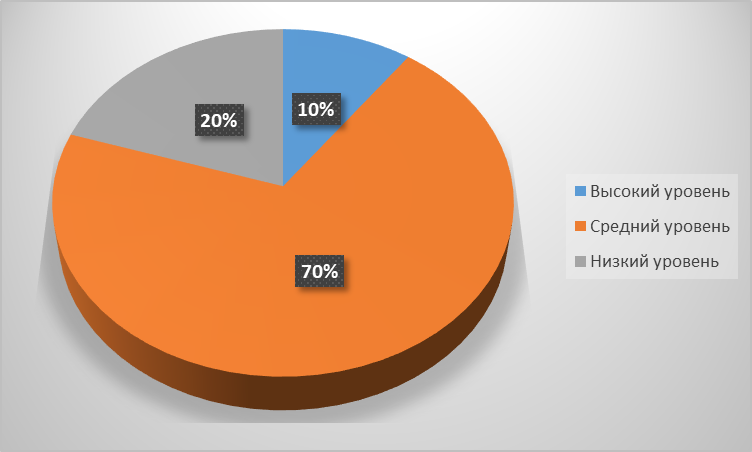 Рис. 1 – Результаты диагностики уровня исследовательской активности у детей на начальном этапе исследованияБольшинство детей (70 % от общего количества человек) справилось с заданием на среднем уровне – они испытывали небольшие трудности при выполнении заданий, однако, не смотря на трудности дети не утрачивают эмоционального отношения к ним, а обращаются за помощью к воспитателю задают вопросы для уточнения, выполняют задание до конца, что свидетельствует об интересе ребенка к данной деятельности и о желании искать способы решения задачи, но совместно со взрослым. 2 ребенка  не смогли выполнить предложенные педагогом задания, они не проявляли самостоятельность и активность при выполнении заданий, не задавали уточняющих вопросов и показали низкий уровень развития исследовательской активности. Лишь один ребенок (Таня А.) показал высокий уровень исследовательской активности и выполнил задания самостоятельно полно, правильно и развернуто.В результате проведения констатирующего этапа эксперимента, мы можем сделать вывод, что в группе присутствуют дети с низким уровнем развития исследовательской активности, однако, в основном у всех детей уровень исследовательской активности средний (70 % от общего количества детей в экспериментальной группе).В группе только 1 ребенок c высоким уровнем исследовательской активности. Полученные на констатирующем этапе данные будут учтены при отборе комплекса мероприятий по повышению уровня развития исследовательской активности у детей экспериментальной группы на формирующем этапе нашего исследования.Исходя из результатов, можно сделать вывод, что:Не все дети в достаточной степени проявляют интерес к экспериментированию, предпочитая другие виды деятельности; дети пассивно проявляли интерес к поисковой деятельности, слабо выражены навыки и необходимые компоненты для экспериментирования (умения ставить цель, выбирать необходимый материал, планировать свои действия с материалом с направленностью на результат); познавательный интерес выражен недостаточно; дети мало знают о свойствах и качествах материалов неживой природы.Данные диагностики свидетельствуют о необходимости целенаправленной систематической работы по развитию исследовательских навыков у детей дошкольного возраста. Глава 2. Практическая частьКомплекс работы по развитию исследовательских способностей у детей старшей дошкольной группы основывается на выделенных условиях. Рассмотрим работу по каждому из условий.Первое психолого-педагогическое условие – формирование познавательного интереса детей дошкольного возраста в экспериментальной деятельности, направленное на развитие мотивационной сферы личности.Нами была подобрана серия опытов с объектами неживой природы, которые мы использовали в нашей работе с детьми старшего дошкольного возраста.Например:Опыты с воздухомОпыт № 1. «Воздух в стакане». Перевернуть стакан вверх дном и медленно опустить его в банку. Обратить внимание детей на то, что стакан нужно держать очень ровно. Что получается? Попадает ли вода в стакан? Почему нет? Вывод: В стакане есть воздух, он не пускает туда воду.Опыт № 2. «Воздух не видим и прозрачен». Детям предлагается снова опустить стакан в банку с водой, но теперь предлагается держать стакан не прямо, а немного наклонив его. Что появляется в воде? (Видны пузырьки воздуха). Откуда они взялись? Воздух выходит из стакана, и его место занимает вода. Вывод: Воздух прозрачный, невидимый.Опыт № 3. «Буря в стакане». Детям предлагается опустить в стакан с водой соломинку и дуть в неё. Что получается? (Получается буря в стакане воды)Опыты с пескомЦель: Рассмотреть форму песчинок. Материалы: Чистый песок, лоток, лупа.Процесс. Возьмите чистый песок и насыпьте его в лоток. Вместе с детьми через лупу рассмотрите форму песчинок. Она может быть разной; расскажите детям, что в пустыне она имеет форму ромба. Пусть каждый ребенок возьмет в руки песок и почувствует, какой он сыпучий.Итог: Песок сыпучий и его песчинки бывают разной формы.Цель: Установить свойство рассеянного песка.Материалы: Сито, карандаш, ключ, песок, лоток.Процесс. Разровняйте площадку из сухого песка. Равномерно по всей поверхности сыпьте песок через сито. Погрузите без надавливания в песок карандаш. Положите на поверхность песка какой-нибудь тяжелый предмет (например, ключ). Обратите внимание на глубину следа, оставшегося от предмета на песке. А теперь встряхните лоток. Проделайте с ключом и карандашом аналогичные действия.В набросанный песок карандаш погрузится примерно вдвое глубже, чем в рассеянный. Отпечаток тяжелого предмета будет заметно более отчетливым на набросанном песке, чем на рассеянном.Итог: Рассеянный песок заметно плотнее. Это свойство хорошо известно строителям.Цель: Познакомить детей со свойствами мокрого песка.Материалы: Мокрый песок, формочки для песка.Процесс. Мокрый песок взять в ладонь и попробовать сыпать струйкой, но он будет падать с ладони кусками. Формочки для песка заполнить мокрым песком и перевернуть ее. Песок сохранит форму формочки.Итог: Мокрый песок нельзя сыпать струйкой из ладони, затон может принимать любую нужную не форму, пока не высохнет. Когда песок намокает, воздух между гранями песчинок исчезает, мокрые грани слипаются друг с другом.Опыты с водойЦель: Познакомить детей со свойствами воды (принимает форму, не имеет запаха, вкуса, цвета).Материалы: Несколько прозрачных сосудов разной формы, вода.Процесс. В прозрачные сосуды разной формы налить воды и показать детям, что вода принимает форму сосудов.Итог: Вода не имеет формы и принимает форму того сосуда, в который она налитаЦель: Выяснить имеет ли вкус вода.Материалы: Вода, три стакана, соль, сахар, ложечка.Процесс. Спросить перед опытом, какого вкуса вода. После этого дать детям попробовать простую кипяченую воду. Затем положите в один стакан соль. В другой сахар, размешайте и дайте попробовать детям. Какой вкус теперь приобрела вода? Итог: Вода не имеет вкуса, а принимает вкус того вещества, которое в нее добавлено.Цель. Выяснить имеет ли запах вода.Материалы: Стакан воды с сахаром, стакан воды с солью, пахучий раствор.Процесс. Спросите детей, чем пахнет вода? После ответов попросите их понюхать воду в стаканах с растворами (сахара и соли). Затем капните в один из стаканов (но так, чтобы дети не видели) пахучий раствор. А теперь чем пахнет вода? Итог: Вода не имеет запаха, она пахнет тем веществом, которое в нее добавлено.Во время совместного экспериментирования мы с детьми ставили цель, совместно с ними определяли этапы работы, делали выводы. В ходе деятельности учили детей выделять последовательность действий, отражать их в речи при ответе на вопросы типа: Что мы делали? Что мы получили? Почему? Фиксировали предположения детей, помогали им схематически отразить ход и результаты опыта. Предположения и результаты эксперимента сравнивались, делались выводы по наводящим вопросам: О чем вы думали? Что получилось? Почему? Мы учили ребят находить сходства и различия между объектами. По окончании серии опытов мы обсуждали с детьми, кто из них узнал что-то новое, зарисовывали схему общего эксперимента. В процессе экспериментирования дети убеждались в необходимости принимать и ставить цель, анализировать объект или явление, выделять существенные признаки и стороны, сопоставлять различные факты, выдвигать предположения и приходить к выводу, фиксировать этапы действий и результаты графически.Дети активно участвовали в предложенных опытах, охотно самостоятельно действовали с предметами, выявляя их особенности. Они активно проявили желание экспериментировать дома: исследовать различные предметы быта, их действие, что выяснялось в беседах с родителями и детьми. Некоторые дети совместно с родителями ход и результаты экспериментов, проводимых дома, зарисовывали в своих тетрадях.Затем мы вместе со всеми детьми обсуждали их работы.Нами также был разработан проект «Песочный город», т.к. дети проявляли больший интерес к работе с песком и сыпучими материалами.Познавательно-исследовательский проект «Песочный город» в старшей группе ДОУАктуальность темы проекта: игра с песком, пожалуй, одна из многогранных и любимых забав для детей. Едва оказавшись в песке, ребенок погружается в свой мир. И неудивительно! Ведь из песка можно строить очень интересные вещи. Даже обычные куличики можно превратить в развивающие детские игры. Но всё ли дети знают о свойствах песка? Чем отличается сухой песок от мокрого? Где взрослые люди используют песок?Проблема: во время прогулки дети играли в песочнице, и у детей не получалось сделать куличи из сухого песка, и это вызвало вопрос: «А почему у нас из сухого песка не получается сделать куличики?» так сформулировали проблему дети.Цель проекта: ознакомление дошкольников со свойствами сухого и мокрого песка, значением его в жизни живых существ и для человека.Задачи проекта:- формировать у детей комплекс знаний о свойствах сухого и мокрого песка, способах работы с ним;- расширять средства познания и естественно научный опыт детей, связанный с познанием свойств песка и предметов, изготовленных из песка;- познакомить детей со значением песка в жизни живых существ и для человека.Гипотеза проекта: мы предполагаем, что куличи будут получаться прочнее, если сухой песок намочить водой.Вопросы на которые будем искать ответы:- Для чего нам нужно изучать свойства песка?- Из чего состоит песок?- Какого цвета песок?- Можно ли из сухого/мокрого песка лепить?- Можно ли на сухом/мокром песке рисовать?- Может ли песок двигаться?- Где и как люди могут использовать песок?- Как можно играть с сухим и мокрым песком?Предварительная работа: беседа «Для чего нужен песок»; игры и манипуляции с песком (развитие мелкой моторики рук). Из игры и манипуляции с песком у детей возникают вопросы: для чего нам нужно знать свойства песка; какого цвета песок.НОД по изобразительной деятельности: конструирование из различных предметов (сооружение природных ландшафтов в «песочнице») у детей возникают вопросы: можно ли из сухого/мокрого песка лепить;можно ли на сухом/мокром песке рисовать.Игры, эксперименты по ознакомлению со свойствами песка. У детей возникают вопросы: из чего состоит песок; может ли песок двигаться.Предметные картинки, иллюстрирующие использование песка в деятельности человека и других живых существ. У детей возникают вопросы: где и как люди могут использовать песок; как можно играть с сухим и мокрым песком.Методы и приемы работы:- наглядные (наблюдение, иллюстрация);- словесные (беседы, чтение художественной литературы);- практические (игры эксперименты, опыты).Сроки реализации проекта: июнь.Организация опытно-поисковой деятельностиОпыт 1 «Песчаный конус»Цель: показать свойства сухого песка – сыпучесть.Гипотеза: что будет, если сухой песок сыпать из совочка, он рассыпается в разные стороны?Оборудование: песочница с сухим песком и совочек.Вывод: движение песка похоже на течение.Опыт 2 «Свойства сухого песка»Цель: выяснить, что песок впитывает влагу.Гипотеза: что будет, если полить песок водой? Он станет мокрым?Оборудование: пластмассовый ящик с сухим песком, стаканчик с водой.Вывод: Песок впитывает влагу как губка.Опыт 3 «Рисунки из песка на стекле»Цель: выяснить, что на сухом песке можно рисовать.Гипотеза: на сухом песке легко рисовать пальчиком или палочкой.Оборудование: стеклянная рамочка, сухой песок.Вывод: Из песка получаются рисунки.Опыт 4 «Отпечатки на сухом и мокром песке»Цель: выяснить, что мокрый песок лучше сохраняет форму.Гипотеза: на каком песке лучше видны следы?- На мокром будут лучше?- На сухом будут лучше?- (чтобы проверить нужно провести эксперимент)Оборудование: песочница с мокрым и сухим песком.Вопрос: А почему на мокром песке отпечатки лучше, почему он лучше сохраняет форму?Вывод: На мокром песке остаются более чёткие отпечатки.Опыт 5 «Из чего состоит песок»Цель: посмотреть из чего состоит песок, как выглядят песчинки.Гипотеза: из чего состоит песок?Песок- состоит из очень маленьких камешков (разного цвета и размера).Оборудование: белый лист бумаги, сухой песок, лупа.Вывод: песок состоит из очень маленьких песчинок не похожих друг на друга.Опыт 6 «Сравнение мокрого и сухого песка по весу»Цель: определить с детьми вес мокрого и сухого песка.Гипотеза: какое ведро тяжелее с сухим песком, или с мокрым?- Ведро с мокрым песком тяжелее. -Ведро с сухим песком тяжелее. -Оба ведра будут весить одинаково.Оборудование: весы и два ведра с сухим песком, стакан с водой.Вывод: мокрый песок тяжелее сухого.Опыт 7 «Можно ли песок заморозить»Цель: определить подвергается ли песок замерзанию.Гипотеза: сухой песок замерзает (не замерзает). Мокрый песок замерзает (не замерзает)Оборудование: пакет с сухим и пакет с мокрым песком, холодильник.Вывод: Сухой песок не замерзает, мокрый замерзает, так как в мокром песке есть вода.Опыт 8 «Какой песок лучше пропускает воду»В воронку положить немного ваты, затем до половины насыпать песок. Налить в воронку доверху воды.Гипотеза: песок станет мокрым.Оборудование: прозрачная посуда, воронка с сухим песком и стакан с водой.Вывод: Мокрый песок хорошо пропускает воду, а сухой нет.Опыт 9 «Можно ли песок сделать цветным»Цель: определить с детьми как можно покрасить песок.Гипотеза: что будет если насыпать в песок краску?Песок испортится;Перок будет другого цвета.Песок станет грязный.Оборудование: Баночки с песком, гуашевые краски, палочки, стаканчики с водой.Вывод: песок можно сделать цветным с помощью воды и гуаши.Песок можно покраситьПредполагаемый результатИспользование различных методов и форм (игровой, исследовательской, экспериментирования) при ознакомлении детей со свойствами песка позволят раскрыть важные особенности, свойства и значения песка и приведут детей к:- развитию познавательно-исследовательских способностей, приобретению новых знаний, умений и навыков;- развитию наблюдательности основ исследовательской работы, творческих и коммуникативных способностей детей, умению высказывать свое мнение;- формированию умения сотрудничества: умению договариваться, распределять работу, оценивать свой вклад в общий результат деятельности;- увеличению процента детей, желающих активно участвовать в исследовательских экспериментах и экспериментировать.Выводы: песок твердый и сыпучий; движение песка похоже на течение; песок пропускает воду; сухой песок состоит из песчинок, которые не прилипают друг к другу, а в мокром песке песчинки прилипают друг к другу.Результаты проекта: дети познакомились со свойствами песка (сыпучий, видны формы песчинок, движется, имеет цвет, хорошо пропускает воду, не лепится, можно рисовать, не имеет форм, легче в весе); при помощи экспериментов и опытов сами нашли ответы на вопросы о свойствах мокрого песка (не сыпучий, не видны формы песчинок, не движется, имеет темный цвет, хорошо пропускает воду, лепится, можно рисовать, сохраняет форму, пока не высохнет, тяжелее в весе); узнали как используется песок людьми (приятно и полезно ходить, лежать, играть, строить, так же посыпают дорожки зимой, чтобы не поскользнуться, тушат пожар, используют в строительстве).План работы по проекту1 неделя:- реализация предварительной работы по ознакомлению детей с песком;- игры с песком;- опыт 1 «Псчаный конус».2 неделя:- опыт 2 «Свойства сухого песка»;- опыт 3 «Рисунки из песка на стекле»;- опыт 4 «Отпечатки на сухом и мокром песке».3 неделя:- опыт 5 «Из чего состоит песок»;- опыт 6 «Сравнение мокрого и сухого песка по весу»;- опыт 7 «Можно ли песок заморозить»;- опыт 8 «Какой песок лучше пропускает воду».4 неделя:- опыт 9 «Можно ли песок сделать цветным»;- творческая работа детей совместно и родителями с использованием песка;- выставка продуктов творческой деятельности.Результаты диагностики развития исследовательской активности детей старшего дошкольного возраста на констатирующем этапе послужили основой разработки формирующего этапа опытно-экспериментальной работы.Опытно-экспериментальная работа по развитию исследовательской активности детей старшего дошкольного возраста строилась с учетом результатов констатирующего этапа.Рассматривая процесс развития исследовательской активности детей, мы использовали проектную деятельность. Технологии проектирования были направлены на развитие исследовательской активности детей, которые дают ребенку возможность экспериментировать, синтезировать полученные знания, развивать познавательную и творческую активность, самостоятельность, умение планировать, работать в коллективе. Такие качества способствуют успешному обучению детей в школе, а участие в педагогическом процессе наравне с взрослыми - возможность проектировать свою жизнь в пространстве детского сада, проявляя при этом изобретательность и оригинальность.Для работы был выбран метод проектной деятельности, прежде всего, потому, что он связан с развивающим, личностно-ориентированным обучением и может широко использоваться в учреждениях любого типа, в любой группе детского сада. Суть личностно-ориентированного подхода заключается в постоянном обращении к субъективному опыту детей, к опыту их собственной жизнедеятельности. Самое важное при этом – признание самобытности и уникальности каждого ребенка. Педагог и ребенок выступают как равноправные партнеры, носители разнородного, но одинаково необходимого опыта.Тема: «Деревья – наши друзья».Номинация: экологияАктуальность проекта – Дошкольное детство – важный период в жизни ребенка, когда закладываются основы личности, в том числе позитивное отношение к природе, окружающему миру. Основы экологической культуры могут быть заложены лишь в процессе общения с природой и педагогически грамотно организованной деятельности. Ребенок стремиться к активной деятельности; важно не дать этому стремлению угаснуть, способствовать его дальнейшему развитию. Чем полнее и разнообразнее детская деятельность, тем успешнее идет экологическое развитие ребенка.Проблема: деревья окружают нас постоянно. Однако дети, как правило, почти не обращают на них внимания. Хотя деревья «живут» рядом с нами постоянно, дети не замечают их и очень часто не считают живыми объектами природы.Участники проекта: воспитанники средней группы, воспитатель.Цель проекта: расширить и углубить знания воспитанников об окружающем мире неживой природы.Задачи проектаРазвивать познавательную активность дошкольников, мышление, коммуникативные навыки.Поддерживать у детей интерес к познанию природы родного края.Развивать умение сравнивать и делать выводы на основе собственных наблюдений.Совершенствовать изобразительные навыки дошкольников.Воспитывать бережное отношение к миру живой природы.Срок реализации проекта – долгосрочный, групповой.Вид проекта – познавательный.Содержание проекта:Распределение деятельности по этапам проекта.1этап – Подготовительный:Цель: постановка мотивации, цели, задач по организации тематической недели.Содержание:Создать мотивацию для работы по проекту.Разработать план по тематической неделе.Подобрать художественную и познавательную литературу, иллюстрации.Подбор методической литературы.Подобрать пальчиковые, подвижные, малоподвижные игры.Разработка конспектов по совместной деятельности, наблюдение.2 этап - Практический:Цель: Формирование представлений и знаний о деревьях и кустарниках, произрастающих на территории нашего края.Задачи:Расширять знания и представления детей о деревьях и кустарниках родного края (берёза, ель, сосна, лиственница, тополь, кедр, тополь, рябина, акация, клён, осина, черёмуха).Познакомить детей с животными, которые живут в пустыне, приспособлением их к среде обитания.Поощрять желания детей отражать свои впечатления в продуктивных видах деятельности.Содержание работы по образовательным областям:Познавательное развитие:СД : «Дерево и его свойства», «Кто хозяин леса: лесник или егерь?», «Экскурсия к старому пню»Беседы на тему: «Какие я знаю деревья?», «Если был бы я деревом…», «Для чего нужно столько деревьев?».Ситуация общения «Ситуация в лесу», «Исчезли все деревья…»Рассматривание картинок с изображением деревьев.Наблюдения за деревьями на участке детского сада и нашем посёлке.Д/и «С какого дерева листок», «Где растёт огурчик?», «Ветки и детки», «Про растения»,«Цветик – восьмицветик», «Воздух, земля, вода», «Что где растёт?».Перфокарты «Наша природа».Художественно-эстетическое развитие:СД по рисованию: «Деревья нашего края»СД по аппликации: «Деревья для леса»Самостоятельная деятельность «Обведи и вырежи», «Угадай дерево», «Деревья нашего участка», «Загадка от шишки», «Лесник», «Дерево в ветреную погоду», «Дерево или куст».Социально – коммуникативное развитие:С/р игры: «Лесник», «Путешествие в лес».Физическое развитие:Подвижные игры: «Раз, два три - к дереву беги!», «Чей кружок быстрее соберётся», «Белый тополь, зеленый тополь», «Деревья», «Золотые ворота»М/и игра «Дерево, куст или травы», «Низко - высоко», «Угадай по описанию», «В лесу», «Дерево, кустик, травка», «Лесной магазин», «Хлопни – промолчи».Пальчиковые игры: «Всем в лесу на удивленье», «У красы-берёзы..», «Хвойные деревья», «Я природу берегуРечевое развитие:СД по р. речи «Деревья, какие они?»Рассказы: «Тополь», «Сосна» В.Зотов; «На дереве» В. Бианки; «Легенда о рябине»Стихи: «Моя берёза» Т.ШорыгинаСказки: «С кем дружит ель»; «Сказка о клёне» Кривенцева В. А.Загадки о деревьях и кустарниках.3 этап - Оценочно - рефлексивный:Цель: Обобщение знаний о деревьях и кустарниках нашего края.Поставленные цели и задачи были реализованы. В ходе бесед, чтения, наблюдений, игр, игровых ситуаций дети научились различать и называть деревья и кустарники нашего края (акация, черёмуха, осина, клён, лиственница и т.д.). Получили знания о том, что необходимо для их роста. Закрепили знания о бережном отношении к природе Коми края. Расширился и обогатился словарный запас. Дети узнали новые стихотворения, познакомились с новыми литературными произведениями. Наиболее эффективными в работе с детьми были опыты – эксперименты, наблюдения, беседы.Итоговое мероприятие - развлечение «В гости к Яг – Морту».4 этап - Презентационный.Оформление опыта работы в педкабинет по проекту «Деревья нашего края»Презентация проекта на педагогическом совете и родительском собрании.Работа с родителями:Цель: Вовлечение родителей в воспитательно-образовательный процесс; способствование поддержанию активного интереса у детей к окружающей природе.Консультации и наглядная информация для родителей: папка-передвижка: «Обитатели пустыни», ширмы: «Что мы знаем про пустыню?», «Это интересно…»Привлечение родителей для пополнения знаний детей через беседы, чтение познавательной литературы, просмотр детских телепередач дома.Привлечение родителей к оформлению альбома по теме «Деревья нашего края».Продукты проекта:Оформление ширм для родителей «Интересные факты о деревьях», «Лиственные и хвойные деревья», «Лесник и егерь», папка - передвижка «Правила поведения в лесу».Выставка детских работ «Деревья нашего края», «Моё деревце».Картотека стихов, загадок о деревьях.Альбомы «Всё о деревьях», «Деревья нашего края», «Лесник и егерь».Фотовыставка на тему: «Что мы узнали о деревьях».Результативность, перспективы дальнейшего развития проекта:У детей систематизировались знания о деревьях и кустарниках, произрастающих на нашем посёлке. Они стали узнавать и называть их по характерным особенностям (кора, листья, ветки, плоды) благодаря наблюдениям, беседам не только в детском саду, но и с родителями. Деревья и кустарники относятся к живой природе, т.к. они растут, питаются, умирают. На примере опытов с растениями пришли у выводу, что растениям необходимы солнце, тепло, почва. Дети получили представление о труде лесника и егеря, значимости людей этих профессий для леса. На примере экологических знаков дети могут рассказать о правилах поведения в лесу, чётко и ясно объяснить каждое неправильное действие и к чему оно может привести. У детей развился познавательный интерес, желание узнавать что-то новое об окружающем.Презентация рисунков.Перспективный план к тематической недели «Деревья наши друзья»Понедельник1. Целевая прогулка «Деревья нашего участка»2. Беседа о поведении в природе. Экологические правила.3Чтение рассказа В. Бахревский «Дары деревьев»»4. с/р игра, «Путешествие в волшебный лес в поисках волшебного дерева».Д/и «Беги к дереву» Настольно – печатная игра «Как зовут тебя, деревце?»;Вторник1. Наблюдение –«Золотой клен»2. Поисково–исследовательская деятельность: собрать плоды клена, раскрыть их и рассмотреть через лупу.3. Аппликация из плодов клена «Цветы».Чтение рассказа М. Пришвин «Молодой клен»4. Словесная игра «Найди дерево по семенам» п/и «Кто быстрее найдет клен.»,Среда 1. Наблюдение за березой (о значении березы в природе и жизни людей)2. Составление сказки о березе.3. Рисование «Во поле березка стояла»Заучивание ст-е С. Есенин «Береза» Д/и «Угадай какой наш дом»Четверг1. Деревья в нашей жизни –беседаЧтение рассказа В. Багревский «Жизнь деревьев»Занятие «Деревья в нашей жизни».4 Разучить пословицы приметы о деревьяхКонсультация для родителей: «О пользе деревьев»Пятница1. Занятие «Сравнение веток деревьев и кустов»2. Исследование различных частей дерева (ствол, листья, корень и т. д.).3. Аппликация «Ветка в вазе»Педагогический практикум для родителей «Педагогические ситуации»д/и «Лесник»Понедельник1. Наблюдение за елками2. Рассказ воспитателя о пользе елок для людей.3. Чтение сказки Г. Х. Андерсена «Елочка»д/и Кто где живет»Вторник1Беседа «Через добрые дела можно стать юным экологом.2. Изготовление «Круга полезности деревьев»3. Изготовление экологической тропы4. С/Р игра «Магазин семян»; п/и «Найди пару»,Среда1. Грецкий орех –наблюдение2. Познакомить детей с историей появления этого дерева в Крыму.3. Конструирование Поделки из ореховой скорлупып/и «Путешествие»Четверг1. Занятие «Липа»2. С/р игра «Аптека».3. Д/и «Узнай дерево по описанию»Пятница1. Наблюдение за акацией.КВН для детей и родителей «Знатоки деревьев»Картотека дидактических игр«Деревья» «Найди свое дерево».Цель: Обеспечить возможность познавать окружающую среду, использовать опыт прямого общения в природе.Воспитатель завязывает одному ребенку глаза, несколько раз вращает вокруг себя и ведет к какому – нибудь дереву. Ребенок должен изучить это дерево, ощупав его. Во время изучения воспитатель задает вопросы:1. Оно гладкое или нет?2. Есть ли на нем листья?3. Высоко ли от земли начинаются ветки?Затем воспитатель отводит ребенка от дерева, запутывает следы, развязывает глаза и предлагает угадать «свое дерево», используя опыт, полученный во время ощупывания дерева.«Найди дерево по семенам»Цель: Найти целое по частям.Правило: Бежать к тому дереву, от которого семена, (можно по сигналу)«Путешествие»Цель: Найти дорогу по названиям знакомых деревьев, растений.Правило. Описать растения, деревья –ориентиры не говоря, как они называются.«Лесник»Содержание знаний: Напомнить детям внешний вид некоторых деревьев и кустарников, их составные части, ствол листья, плоды и семена. Научить ребят выражать свои знания словами.Дидактическая задача. Назвать признаки растений. Выбрать их нужные части.Правило. Собирать семена можно только те, которые называет воспитатель.«Кто где живет»Дидактическая задача: Тренировка в быстром нахождении названного дерева.Игровые действия. Убегать от водящего к названному дереву.Правило. Воспитатель часто меняет название растений. Около названного растения долго стоять нельзя. Можно перебегать к разным деревьям одного названия.«Угадай, какой наш дом»Дидактическая задача: Описать деревья и найти их по описанию.Игровые действия: Составление и отгадывание загадок о деревьях.Правило: Называть дерево можно только после описания.Методика «Три вопроса»План проектаТема: «Деревья – наши друзья»Задачи:Образовательная область « Познавательное развитие»:- расширять представления детей об охране природы, закреплять правила поведения в природе; дать элементарные представления о взаимосвязи человека и природы;- формировать бережное и заботливое отношение к окружающей природе.Образовательная область «Речевое развитие»:- учить детей поддерживать диалог.Образовательная область «Социально-коммуникативное развитие»: - развивать воображение, образное восприятие, творчество.Предпосылки учебной деятельности: умение контролировать свою деятельность по результату, умение адекватно понимать оценку взрослого и сверстника, умение слушать собеседника, владение определенными вербальными и невербальными средствами общения.Средства ИКТ: презентация.Предварительная работа: рассматривание иллюстраций на тему «Деревья»; разучивание пословиц и поговорок о природе; рисование «Елка», «Деревья весной».Вводная часть (мотивационный, подготовительный этап)Воспитатель: — Ребята, сегодня к нам в группу заглянул Старичок-Лесовичок. Ему очень интересно, что вы знаете о лесе. Расскажите, пожалуйста, Лесовичку. (ответы детей). Посмотрите, какие из деревьев вы знаете?Дети смотрят изображения разных деревьев, называют их.Основная часть (содержательный, деятельностный этап)Воспитатель: — Правильно, все деревья угадали! А теперь попробуйте разгадать мою загадку: «Весной – расцветают, осенью – опадают» (листья).Дидактическая игра «Какой листик?»Воспитатель: — А что еще растет в лесу? Ну, конечно, ягоды и грибы. Послушайте загадки Старичка-Лесовичка и попробуйте их разгадать:Глубоко был спрятан он,Раз-два-три — и вышел вон,И стоит он на виду.Белый, я тебя найду. (боровик)Растут на опушкерыжие подружки,Их зовут …(волнушки)Рыжие ушки с лисьей макушкиВ травке лежат — для малых ежат. (лисички)Возле леса на опушке,Украшая тёмный бор,Вырос пёстрый, как Петрушка,Ядовитый …(мухомор)Воспитатель: - Ребята, мы должны оберегать лес. Скажите, пожалуйста, как нужно себя вести в лесу? (ответы детей).-Расскажите, как нужно вести себя на природе? (Ответы детей: не рвать цветы; не убивать насекомых; нельзя громко кричать и слушать громкую музыку; беречь деревья; после разведения костра, обязательно его потушить; не разорять гнезда птиц.Физкультминутка:Руки подняли и покачали – это деревья в лесу.Локти согнули, кисти встряхнули – ветер сбивает росу.Плавно руками помашем – это к нам птицы летят.Как они сядут, покажем: крылья сложили назад.- Ребята, Лесовичок обратился к вам с просьбой помочь ему посадить деревья в лесу. (Проводится работа в парах, детям предлагаются конверты с изображением деревьев, разрезанных на части.). Воспитатель предлагает детям собрать дерево.Дидактическая игра «Из чего состоит дерево?»Воспитатель предлагает детям назвать части дерева и показать их на картинке.Воспитатель: - Ребята, что новое вы сегодня узнали о деревьях, о лесе? (ответы детей: на нашем занятии мы узнали много нового о деревьях и о лесе; как люди должны вести себя на природе).- Как нужно беречь природу? (ответы детей)- Не забывайте, что нужно беречь природу.- Кого вы сможете научить правилам поведения в природе? (ответы детей: друзей, родителей).Заключительная часть.Воспитатель: - Спасибо тебе, Старичок-Лесовичок, за твой рассказ про деревья, лес. До свидания, приходи к нам еще!Беседа «Хвойные деревья».Задачи:1.Развивать познавательную активность, мышление, коммуникативные навыки.2.Развивать умение сравнивать и делать выводы на основе собственных наблюдений.3.Воспитывать бережное отношение к деревьям.4.Закрепить умение делать простейшие умозаключения и отвечать на вопросы.5.Развивать речь, обогащать словарь детей.Материалы и оборудование: изображения хвойных деревьев, лесных обитателей, солнца, воды, снега, ветра, деревянных изделий, продуктов, изготовленных из плодов хвойных деревьев; шишки хвойных деревьев.Ход образовательной ситуацииВоспитатель. Сегодня я предлагаю вам поговорить об интересных, полезных и очень красивых деревьях. Отгадайте загадку о них: «Зимой и летом одним цветом». Почему так говорят? А что вы знаете об этих деревьях?Ответы детей.Воспитатель. Листьев нет на ней, есть хвоя.И зимой, и в летнем зноеВесела и зелена,Шишек длинненьких полна!О. Киселева Ели – стройные деревья с пушистыми ветками, покрытыми хвоей. Ель – это не только красивое, но и очень нужное и важное для зверей и птиц дерево. Давайте посмотрим на картинки и скажем, кому и зачем нужна ель. (Раскладывает перед детьми изображения.) Ответы детей: Медведь под елью делает берлогу и спит в ней до весны. Заяц прячется за елью от лисы и волка. Сова, сидя ночью на ели, высматривает добычу. Часто под елью можно увидеть мышей, потому что они собирают выпавшие из шишек зерна. А еще зимой ель кормит своими шишками клестов-еловиков.- Вот как важна ель для животных!- А для чего нужны хвойные деревья человеку? (Ответы детей: В хвойном лесу дышится очень легко. Из ели делают бумагу, пленку, картон и еще много полезных вещей). А сейчас я предлагаю вам загадку.Вот так дерево! ИголкиПодлиннее, чем у елки!Но на елочку похоже-Зелено все время тоже. Шишки круглые торчат – Вот забава для ребят! О. Киселева- О каком дереве эта загадка? (Ответы детей: сосна).- Сосна в отличие от ели – растение светолюбивое. В сосновом лесу очень светло. Ветки у сосны растут только на макушке. Различаются и шишки. Давайте сравним.Дети сравнивают еловые и сосновые шишки.Воспитатель. - Как называется лес, где много сосен? (Ответ детей: сосновым бором). - Что нужно для роста растения? (Показывает изображения). (Ответы детей: солнце дает растениям свет и тепло.Совместная беседа по предложенному изображению: деревьям также нужна влага, которую дает вода. Ветер переносит пыльцу с одного дерева на другое. Сосна дружит растениями, которые любят свет, - черникой, брусникой. На сосне любят шелушить шишки клесты, а глухари зимой питаются хвоинками сосны. Белки предпочитают делать дупло на сосне, а дятлы уничтожают вредные для дерева жуков-короедов.Сосновый воздух очень полезен людям, особенно для дыхания. Именно поэтому многие санатории и больницы строят в сосновых борах. Сосна – это корабельное дерево: издавна лодки и корабли строили из сосновых бревен, потому что древесина сосны – легкий, но очень крепкий материал. (Показывает изображение.) И сейчас сосну используют при строительстве некоторых деталей современных судов. Также из сосны строят дома, делают мебель.Есть еще в наших лесах интересное дерево – пихта. Оно имеет длинные иголки и ароматный запах. Но иголки у пихты совсем не колются. Хвоя пихты очень мягкая. Многие люди делают из веток пихты веники и парятся ими в бане. Давайте посмотрим на шишку пихты. Сравним ее с другими шишками. Пихта, как и другие деревья, приносит большую пользу людям и животным.А теперь я предлагаю вам нарисовать ель.Беседа «Лиственные деревья»Задачи:1.Выяснить представления детей о деревьях.2.Поддерживать у дошкольников интерес к познанию природы родного края.3.Воспитывать бережное отношение к деревьям.Материалы и оборудование: материалы для игр «С какого дерева лист?»; изображения дуба, березы, тополя.Ход образовательной ситуацииВоспитатель. Отгадайте загадку!В лесу среди берез, осинРастет огромный исполин.Кудрявой кроною большойШумит в лесах он день-деньской.Он – царь деревьев на Руси!(Кого угодно ты спроси!)Его обходит лесоруб –Ведь слишком тверд и крепок… (дуб) Совместное рассматривание изображений деревьев и беседа с детьми. Выявление знаний детей о рассматриваемых деревьях.Дуб – это мощное величественное дерево. Каждый год дуб увеличивает крону на один метр. Средний возраст дуба – 500 лет. Свои семена дуб прячет в маленьких коробочках, которые называются желудями. Дуб – дерево светолюбивое: ветви дуба постоянно тянутся к солнцу. Дуб дружит с разными животными: полакомиться листьями и желудями приходят кабаны, лось любит поглодать дубовую кору, белка и мышь осенней корой лакомятся желудями, гусеницами по вкусу листья дуба. Часто на охоту к дубу приходят волки, лисы. А вот еще загадка!Белый ствол.Чернеют пятна – Где такое ты встречал?Будто кто-то аккуратноНа стволе их рисовал.Словно косы распустила И стоит во всей красе, Ветками качая мило, -Вот ее и любят все! (Береза) На Руси всегда любили белоствольную красавицу-березку. Ее называли деревом счастья. Считали символом девичьей нежности и красоты. Береза – щедрое и доброе дерево. Издавна люди плели из березы лукошки и туески для ягод и грибов, делали берестяные ложки. Весной береза поит зверей и птиц березовым соком.Воспитатель. А сейчас давайте поиграем.Игра «С какого дерева лист?».Детям раздаются картинки с перепутанными листьями. Дети находят лист по заданию взрослого.Это дерево называют белоствольной красой России. (Береза)Это дерево лучше всех очищает воздух от выхлопных газов и устраивает нам летом «белые метели». (Тополь)Это могучее и сильное дерево кормит своими плодами белок, кабанов. (Дуб)Воспитатель. – Вот такие замечательные деревья растут в наших лесах!- Скажите, нужно ли беречь лиственные деревья? (Ответы детей).- Почему вы так думаете? (Ответы детей).Воспитатель. Я предлагаю вам сказать «спасибо» деревьям, а за что - подумайте сами.«Паспорт нашего дерева» Здесь указываются общие данные: возраст дерева (старое, молодое), его высота, «ширина» (диаметр ствола), «соседи» наличие молодых деревьев того же вида или его отростков «деток», гнезд на дереве.ПРИМЕРНЫЕ ЗАДАНИЯ ДЛЯ ДЕТЕЙЗнакомимся с деревом1. Предложить детям познакомиться с новым другом поближе. Хорошо ли они знают свое дерево?2. Какой высоты дерево? Выше или ниже детей? Толще или тоньше?3. Какова ширина (диаметр) дерева?4. у детей есть друзья, знакомые, соседи. А у дерева? Кто бегает рядом с ними? Растет рядом с ними? И т.д.Изучаем листья1. На дереве много листьев или мало? Густая крона у нее или нет?2. Может ли тень нашего дерева двигаться?3. Исследование листьев: погладить руками сверху, снизу. Какой он?4. Как прикрепляется лист к ветке? И т.д.Изучаем кору и ствол1. Предложить детям найти место, где ствол самый широкий, а где самый узкий?2. Погладить кору. Какая она?3. Есть ли на дереве дупла или трещины?4. Есть ли на коре вашего дерева следы, оставленные человеком?Изучаем цветки1. Отметить время появления первых почек, из которых потом вырастут цветки.2. Цветки нашего дерева заметны из далека? Или вы нашли их не сразу?3. Чем пахнет цветок? Когда запах сильнее перед дождем или после? Ит.д.Изучаем корни1. Пусть дети обнимут свое дерево и попробуют вытащить его из земли. Получается? Почему нет? Что держит дерево в земле?2. Если дерево старое, обследуйте прилегающие к нему участки. Може быть вы обнаружите, что некоторые корни выходят на поверхность земли и т.д.Изучаем плоды и семена1. Поищите под деревом его семена. Какие они? Легкие, тяжелые? Большие, маленькие?2. Использует ли их как нибудь человек семена, плоды таких деревьев как ваше? Для чего? И т.д.Изучаем животных1. Какие животные (птицы, звери, насекомые) посещают наше дерево в разное время года?2. Детально с лупой обследуйте кору, листья, цветы. Каких насекомых вы обнаружили? И т.д.Изучаем почву1. Каждую осень с дерева падают листья, куда они исчезают, если люди их не убирают?2. «Покормите» свое дерево: закопайте под ним остатки кожуры овощей, фруктов, яичную скорлупу, птичий помет. Для чего это делается? И т.д.Изучаем снег1. Отметьте дату, когда од вашим деревом появился первый снег.2. Измерьте глубину снега.3. Понаблюдайте, где снег растает раньше, под деревом или на открытом месте? Почему и т.д.Дождь и иней.1. Опыт с использованием дождеметра.2. Любит ли ваше дерево дождь? Может ли он напоить растение? Меняется ли после дождя цвет листьев, коры, их запах? И т.д.Таким образом, формирование исследовательских умений путем опытно-поисковой работы способствует максимальной заинтересованности каждого ребенка в экспериментальной деятельности, развитию самостоятельности, умения предлагать и формулировать варианты решения задачи, убедительно доказывать свою точку зрения и выслушивать мнения других, управлять своим эмоциональным состоянием. Все это повышает самооценку ребенка, развивает его исследовательские способности, активизирует творческую, поисковую активность в новых нестандартных ситуациях, что способствует развитию мотивации к дальнейшему учению дошкольника.Реализуя второе условие – создание развивающей предметно-пространственной среды, мы сделали акцент на следующие позиции:С целью развития детского экспериментирования в группе был переоборудован уголок экспериментирования для самостоятельной свободной деятельности и индивидуальных занятий.В группе детского сада вместо традиционных уголков экспериментирования были созданы центры:центр «Науки и природы», где дети проводят наблюдения за комнатными растениями и экспериментируют с огородом на окне;центр «Я исследователь», где дети проводят плановые опыты и опыты из серии «Открытие дня» с использованием оборудования: лупы, компасы, глобус, микроскоп и др. При оборудовании центра учитывались следующие требования: безопасность для жизни и здоровья детей, доступность расположения, соблюдение правил при проведении опыта и эксперимента;игровой центр содержит развивающие игры и упражнения, нацеленные на формирование исследовательских способностей;литературный центр «Хочу все знать!», содержит энциклопедии, картины, иллюстрации, альбомы, в которых содержатся примеры экспериментов и опытов.2. Было приобретено оборудование для исследовательской деятельности: центр песка и воды, столы для песка и воды, дидактический стол, наборы для сенсорного развития и исследований, лупы, компасы, глобус, микроскоп.Воспитателями была разработана картотека опытов по каждой возрастной группе, по видам исследований (почва, воздух, металл и др.), картотека наблюдений. Часть занятий проводилась на экологической тропе: дети наблюдают за деревьями и фиксируют в паспорте тропы здоровья.Третье условие нашего исследования заключается в реализации партнерских взаимоотношений всех участников образовательного процесса.С целью реализации данного условия были проведены обучающие семинары для родителей: Консультации: «Требования к оформлению творческих работ дошкольников»; «Детское экспериментирование как метод обучения дошкольников».; «Задачи и принципы исследовательского обучения»; «Формы организации и методы исследовательского обучения»; «Организация и проведение экспериментов с дошкольниками»; создание развивающей предметно-пространственной среды в группе для активизации познавательной активности детей.Разработаны памятки и рекомендации для родителей:работа над детским проектом;организация исследовательской деятельности и др.Мною совместно с родителями и детьми собраны коллекции открыток о природе, по которым дети находят сходства и различия между изображениями, в ходе обсуждения-рассуждения возможные основания для их группировки, собраны коллекции обучающих игр по изучению строения человека, мультимедийные игры на развитие мыслительной деятельности, созданы мультимедийные обучающие презентации. Для «Путешествий по карте» в качестве материала использовался глобус, физическая карта полушарий, электронное пособие «Природа. Человек. Общество», которые служат наглядно-графическими заместителями целостного «пространства мира».«Исследования – путешествия» инициируются воспитателями, но принимаются ребенком совместно с родителями, так как носят характер сюжетной игры. Такие «путешествия» – создают условия для реализации развивающих задач и становление благоприятных взаимоотношений участников образовательного процесса.Данная работа предусматривает активное вовлечение родителей (законных представителей) к сотрудничеству с детьми. Для ребенка важно, чтобы его мама и папа поддерживали его интересы, поэтому мы привлекаем родителей к активной помощи. Так, например, мы предлагаем детям дома проделать ряд опытов с водой, воздухом, провести исследования, ответить на вопросы, например, где можно найти воду дома? Для чего нужна вода и бережете ли вы ее? Родители помогают, направляя детей на выполнение заданий и в фиксировании результатов исследований.Родители помогают в оформлении разнообразных коллекций. Они собирают экспонаты во время отпуска, на даче, на прогулках, проявляя при этом большой интерес к занятию. Создают совместные детско-родительские проекты по интересующим ребенка темам, которые они представляют к вниманию своим сверстникам, а лучшие работы защищаются на педсоветах. Педагоги оказывают родителям помощь в структуре и оформлении проектов. Кроме этого, родители привлекают детей к уходу за домашними питомцами, комнатными растениями и воспитывают ответственность за их жизнь и здоровье.Для родителей были разработаны рекомендации: «Чего нельзя и что можно делать для поддержания интереса детей к экспериментированию»; «Опыты в домашних условиях».Проведены консультации: «Опытно-экспериментальная деятельность в жизни старших дошкольников»; «Почему дошкольнику полезно быть исследователем».Я провела родительское собрание: «Роль семьи в развитии интереса к опытно-экспериментальной деятельности дошкольников». На родительском собрании были предложены игры, активизирующие мыслительную деятельность, проблемные ситуации для разрешения их в семье.Были разработаны шпаргалки для родителей: «Роль детского проектирования в развитии мыслительной активности»; «Чего нельзя и что нужно делать для поддержания интереса детей к экспериментированию», «Как помочь маленькому исследователю».Таким образом, работа показала, что при использовании целенаправленного систематического применения экспериментов в процессе образования позволяет ребенку моделировать в своем сознании картину мира, основанную на собственных наблюдениях, ответах, установлении взаимозависимостей, закономерностей и т. д. При этом преобразования, которые он производит с предметами, носят творческий характер – вызывают интерес к исследованию, развивают мыслительные операции, стимулируют познавательную активность, любознательность, формируют мотивацию к дальнейшему образованию. И что немаловажно: специально организуемое экспериментирование носит безопасный характер.Глава 3. Обсуждение результатов внедрения опытаЦелью выявления эффективности предложенной программы по развитию исследовательской активности у детей старшего дошкольного возраста проводился контрольный этап нашей экспериментальной работы.Основная задача контрольного этапа экспериментальной работы заключалась в выявлении динамики уровня развития исследовательской активности у детей старшего дошкольного возраста после проведения формирующего этапа нашего исследования.В связи с этим на контрольном этапе проводилась повторная диагностика уровня развития исследовательской активности у детей старшего дошкольного возраста в контрольной и экспериментальной группе по тем же диагностическим методикам, что и на констатирующем этапе нашего исследования.В результате повторного исследования уровня исследовательской активности детей экспериментальной группы мы выявили следующие результаты:Высокий уровень – 60 %, 6 чел.Средний уровень – 40 %, 4 чел.Низкий уровень – 0 %, 0 чел.Сравним результаты контрольного и констатирующего этапа исследования экспериментальной группы с помощью диаграммы (рисунок 2).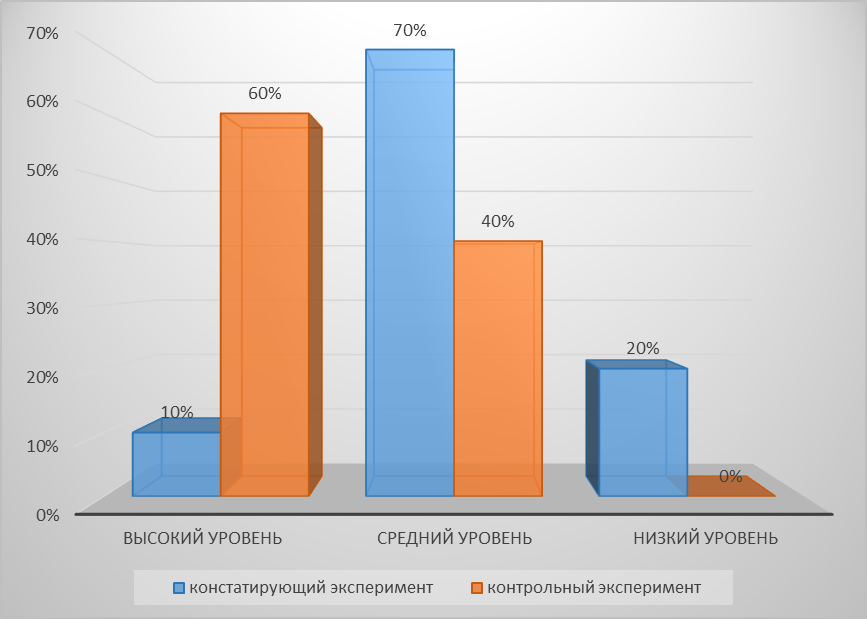 Рис. 2. – Сравнение результатов констатирующего и контрольного этапов исследования уровня исследовательской активности детей экспериментальной группыИсходя из данных рисунка, можно сделать вывод, что после проведенного нами эксперимента уровень исследовательской активности в экспериментальной группе значительно повысился. К высокому уровню относятся шесть детей (60 %) – это на 50 % выше, чем на констатирующем этапе исследования. К среднему уровню развития исследовательской активности относятся четверо детей (40 %), что на 30 % ниже, чем на констатирующем этапе исследования. И, наконец, низким уровнем развития исследовательской активности не обнаружен ни у одного ребенка.Таким образом, мы видим, что все дети в экспериментальной группе после проведенной программы по развитию исследовательской активности у детей старшего дошкольного возраста относятся к среднему и высокому уровню развития исследовательской активности. СПИСОК ЛИТЕРАТУРЫВеракса, Н. В. Познавательно-исследовательская деятельность дошкольников / Н.В. Веракса. — М.: Мозаика-Синтез, 2014. — 80с.Власова, Т.В. Развитие познавательного интереса у детей старшего дошкольного возраста в процессе экспериментирования / Т.В. Власова. — Казань: Бук, 2015. - 45-47с.Доронова, Т.Н. Игра в дошкольном возрасте: пособие для воспитателей дет. садов // Взаимодействие дошкольного учреждения с родителями: пособие для работников ДОУ / Т.Н. Доронова. - М.: Воспитание дошкольника, 2002. - 127 с.Дыбина, О.В. Неизвестное рядом: Опыты и эксперименты для дошкольников / О.В. Дыбина. – 2-е изд., испр. – М.: ТЦ Сфера, 2010.Дыбина, О. В. Творим, изменяем, преобразуем: занятия с дошкольниками/О.В. Дыбина. - М.: Сфера, 2012.- 136с.Жмырева, М.А. Система творческих заданий как средство обучения детей 4-6 лет работе с противоречиями / М.А. Жмырева. - Ульяновск: Симб. кн., 2001. – 60 с.Иванова, А.И. Экологические наблюдения и эксперименты в детском саду: Мир растений/А.И. Иванова. - М., ТЦ Сфера, 2007.Куликовская, И.Э. Детское экспериментирование. Старший дошкольный возраст: учеб. пособие / И.Э. Куликовская, Н.Н Совгир, - М.: Педагогическое общество России, 2003. 80 с.Малкова, М.С. Влияние экспериментирования на развитие познавательной деятельности детей дошкольного возраста // Педагогическое мастерство: материалы V Междунар. науч. конф. / М.С. Малюкова— М.: Буки-Веди, 2014. — 169-171сМартынова Е. А. Организация опытно-экспериментальной деятельности детей 2–7 лет: тематическое планирование, рекомендации, конспекты занятий./Е. А. Мартынова, И. М. Сучкова, — Волгоград: Учитель, 2010. — 333 с.Что мы знаем?Что хотим знать?Где можем узнать?Нельзя ломать ветки без разрешения взрослых.Нельзя повреждать корни и кару у дерева.Какое дерево лечебное?Почему елка зеленая? Как деревья готовятся к зиме?В энциклопедии, в библиотеке, в художественной литературе, рассмотреть иллюстрации с деревьями, спросить у взрослых.Образовательная областьФормы организацииМатериалы и оборудование«Социально-коммуникативное развитие», «Познавательное развитие»Дидактическая игра «С какой ветки детка».Игры«Социально-коммуникативное развитие», «Познавательное развитие»Беседа с детьми «Для чего нужны деревья».Демонстрационный материал«Познавательное развитие»Совместная деятельность педагога и детей на тему «Лиственные деревья».«Художественно-эстетическое развитие»Стихи и рассказы о деревьях.Литературный материал«Социально-коммуникативное развитие»Наблюдение в природе за изменениями в жизни деревьев осенью – зимой.«Познавательное развитие»Беседа «Хвойные деревья», «Лекарственные деревья».Демонстрационный материал«Социально-коммуникативное развитие» «Художественно-эстетическое развитие»Рассматривание картин по теме.Иллюстрационный материал«Художественно-эстетическое развитие»Рисование «Елка», «Деревья весной»Материалы для изобразительной деятельности«Социально-коммуникативное развитие»Наблюдение за лиственными деревьями ранней весной.Подведение итогов проектаПрезентация работ детей. Оформление выставки: «Такие разные деревья»,Итоговое занятие.